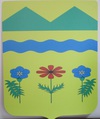 АДМИНИСТРАЦИЯ ПОДГОРНОСИНЮХИНСКОГО СЕЛЬСКОГОПОСЕЛЕНИЯ ОТРАДНЕНСКОГО РАЙОНАП О С Т А Н О В Л Е Н И Е от 01.04.2020 г.                                                                                            № 36ст-ца Подгорная СинюхаОб утверждении Положения о порядке  расходования средств резервного фонда Подгорносинюхинского сельского поселения Отрадненского района	                                                                         В соответствии с Федеральным законом от 21 декабря 1994 года № 68-ФЗ  «О защите населения и территорий от чрезвычайных ситуаций природного и техногенного характера»,  статьёй 81 Бюджетного кодекса Российской Федерации и статьёй 10 Положения о бюджетном процессе, утверждённого решением Совета Подгорносинюхинского сельского поселения от 03 ноября 2017 года № 134  п о с т а н о в л я ю: 	1. Утвердить Положение о порядке расходования средств резервного фонда  Подгорносинюхинского сельского поселения Отрадненского района (далее Положение) (Приложение). 	2. Финансисту администрации Подгорносинюхинского сельского поселения обеспечить финансирование расходов из резервного фонда Подгорносинюхинского сельского поселения Отрадненского района в соответствии с  настоящим Положением и решениями Совета Подгорносинюхинского сельского поселения  Отрадненского района о выделении средств из резервного фонда. 	3. Контроль за выполнением постановления оставляю за собой.4. Постановление вступает в силу со дня его подписания.Глава Подгорносинюхинскогосельского поселенияОтрадненского района                                                                     А.А.КособоковПроект подготовлен и внесен:Финансист	           И.А.ЧечелянПроект согласован:Начальник общего отдела 	           А.Н.НауменкоПоложение о порядке расходования средств резервного фонда Подгорносинюхинского сельского поселения Отрадненского района	1.	Настоящее Положение регламентирует Порядок выделения средств из резервного фонда Подгорносинюхинского сельского поселения Отрадненского района на финансирование непредвиденных расходов бюджета поселения (далее - резервный фонд)  на мероприятия по ликвидации чрезвычайных ситуаций природного и техногенного характера местного уровня.	2.	Финансирование мероприятий по ликвидации чрезвычайных ситуаций природного и техногенного характера производится за счет средств поселения, предприятий, учреждений и организаций независимо от их организационно – правовой формы, находящихся в зонах чрезвычайных ситуаций (далее – организация), бюджета муниципального района, страховых фондов и других источников.	В случае ликвидации последствий чрезвычайных ситуаций в границах сельского поселения, при недостаточности средств организаций, администрация поселения ходатайствует о выделении средств из резервного фонда муниципального образования Отрадненский район, с приложением подтверждающих документов, обосновывающих размер запрашиваемых средств и указанием размера материального ущерба, количества пострадавших людей, размера выделенных и израсходованных на ликвидацию чрезвычайной ситуации средств организаций, бюджетных средств, средств страховых фондов и иных источников, а также о наличии резервов материальных и финансовых ресурсов. 	Перечень и содержание обосновывающих документов определяются методическими рекомендациями по оформлению документов для выделения средств из резервного фонда, утвержденными Министерством Российской Федерации по делам гражданской обороны, чрезвычайным ситуациям и ликвидации последствий стихийных бедствий.	3.Средства из резервного фонда  выделяются для  финансирования следующих мероприятий по ликвидации чрезвычайных ситуаций:	мероприятия, связанные с предупреждением и ликвидацией последствий стихийных бедствий и других чрезвычайных ситуаций;проведение  аварийно- восстановительных  работ по ликвидации последствий стихийных бедствий и других чрезвычайных ситуаций, имевших место в текущем финансовом году; 	проведение неотложных аварийно-спасательных работ на объектах жилищно-коммунального хозяйства, социальной сферы пострадавших в результате чрезвычайной ситуации;	развертывание и содержание временных пунктов проживания и питания для эвакуированных пострадавших граждан;  	другие непредвиденные расходы, относящиеся к полномочиям Подгорносинюхинского сельского поселения Отрадненского района.4. Средства из резервного фонда  Подгорносинюхинского сельского поселения Отрадненского района выделяются на основании решения Совета Подгорносинюхинского сельского поселения Отрадненского района. Решение о выделении средств принимаются в тех случаях, когда сумма средств, находящихся в распоряжении администрации и организаций осуществляющих эти мероприятия, недостаточно. В решении Совета сельского поселения о выделении средств из резервного фонда указывается общий размер ассигнований и их распределение по получателям и проводимым мероприятиям. Использование средств на другие цели не допускается.5.Организации по роду деятельности, которых выделяются средства из резервного фонда, представляют в администрацию Подгорносинюхинского сельского поселения Отрадненского района документы с обоснованием размера испрашиваемых средств, включая сметно-финансовые расчёты, а также в случае необходимости — заключения комиссии, экспертов и т.д.	6.Организации, в распоряжении которых выделяются средства, несут ответственность за целевое использование средств в порядке, предусмотренном законодательством Российской Федерации.	7. Финансист  администрации Подгорносинюхинского сельского поселения организует учет средств, выделенных из резервного фонда  на ликвидацию чрезвычайных ситуаций природного и техногенного характера.	8. Контроль за целевым использованием выделенных на ликвидацию чрезвычайных ситуаций природного и техногенного характера средств осуществляется главой Подгорносинюхинского сельского поселения Отрадненского района совместно с финансистом администрации Подгорносинюхинского сельского поселения Отрадненского района. Финансист 								И.А.ЧечелянПРИЛОЖЕНИЕУТВЕРЖДЕНОпостановлением администрации  Подгорносинюхинского сельского поселенияОтрадненского районаот 01.04.2020 № 36